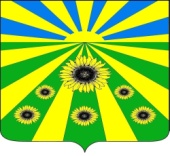 ПОСТАНОВЛЕНИЕАДМИНИСТРАЦИИ РАССВЕТОВСКОГО СЕЛЬСКОГО ПОСЕЛЕНИЯСТАРОМИНСКОГО РАЙОНАот 12.12.2016                                                                                                    №212п. РассветО внесении изменений в постановление администрации Рассветовского сельского поселения Староминского района от 15.10.2015 года № 206 «Об утверждении муниципальной программы информационногообеспечения и формирования позитивного общественногомнения населения Рассветовского сельского поселенияСтароминского района»В соответствии с увеличением размещения информации в печатных изданиях, руководствуясь  статьей 31 Устава Рассветовского сельского поселения Староминского района, п о с т а н о в л я ю:1. Внести изменения в приложение, утвержденного постановлением администрации Рассветовского сельского поселения Староминского района от от 15.10.2015 года № 206 «Об утверждении муниципальной программы информационного обеспечения и формирования позитивного общественного мнения населения Рассветовского сельского поселения Староминского района», изложив пункт 2 «Финансовое обеспечение и контроль за исполнением программы»  в новой редакции: «2. Финансовое обеспечение и контроль за исполнением программы2. Специалисту 1 категории администрации Рассветовского сельского поселения Колчиной И.В. предусмотреть финансирование мероприятий муниципальной программы информационного обеспечения и формирования позитивного общественного мнения населения Рассветовского сельского поселения Староминского района в бюджете Рассветовского сельского поселения Староминского района на 2016- 2018 годы.3. Специалисту 1 категории администрации Рассветовского сельского поселения Бреевой Л.В. разместить настоящее постановление на официальном сайте администрации Рассветовского сельского поселения Староминского района и обнародовать.4. Контроль за выполнением настоящего постановления оставляю за собой.5 Настоящее постановление вступает в силу с момента его подписания.Исполняющая обязанностиглавы Рассветовского сельского поселенияСтароминского района                                                                 Ю.В. ЗосимЛИСТ СОГЛАСОВАНИЯпостановления администрации Рассветовского сельского поселенияСтароминского района от  _______________ № ______ «О внесении изменений в постановление администрации Рассветовского сельского поселения Староминского района от 15.10.2015 года № 206 «Об утверждении муниципальной программы информационногообеспечения и формирования позитивного общественногомнения населения Рассветовского сельского поселенияСтароминского района»Проект подготовлен:специалист 1 категории администрацииРассветовского сельского поселенияСтароминского района                                                                        Л. В. Бреева                                                                                           «___» ___________ 2016Проект согласован:ведущий специалист администрацииРассветовского сельского поселенияСтароминского района                                                                     Ю.В. Зосим                                                                                         «___» ____________2016Проект согласован:Специалист 1 категории администрацииРассветовского сельского поселения Староминского района                                                                      И. В. Колчина                                                                                          «___» ____________2016Финансовое обеспечение программыОбщий объем финансирования СМИ составляет:Периодическая печать и издательства : - 2016-  78600 тыс.руб.- 2017-45 тыс.руб.- 2018-45 тыс.руб
Итого: 168600 тыс. рублей  Осуществление контроля за исполнением программыАдминистрация Рассветовского сельского поселения Староминского района вправе проводить любые проверки по контролю за ходом реализации программы, целевому расходованию бюджетных средств, вплоть до независимого исследования рейтинга финансируемых из бюджета программ